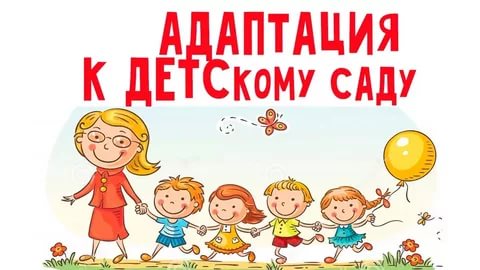 ЭТИ ТРУДНЫЕ ПЕРВЫЕ ДНИСовет первый -  Неполный деньНе оставлять ребенка на весь день. Время пребывания в саду увеличивайте постепенно.Совет второй - Правила личной гигиеныПостарайтесь придерживаться дома правил личной гигиены существующих в садике – тогда ребенку легче будет привыкнуть к требованиям садика. Обязательно оставьте в садике запас одежды и белья, чтобы в случае необходимости ребенок мог быстро переодеться.Совет три - ЕдаНе приучайте детей к перекусам, а соблюдайте режим питания. Организм ребенка привыкает к перекусам и в саду ему этого может не хватать. Совет четыре - СонОчень часто родители уверены, что ребенку не нужен дневной сон.  В детском саду дети спят, потому что их жизнь  динамична и насыщена, им необходим отдых. Совет пять - ОдеждаОдежда должна быть удобной и комфортной. Что для вас важнее — чтобы он выглядел самым модным и стильным или, чтобы он не боялся испачкаться и помять одежду? Обратить внимание на удобство застежек. Пусть маленький человек чувствует себя комфортно и свободно, а одежда не будет предметом ваших сожалений и претензий.Совет шесть - ИгрушкиДоговоритесь с ребенком, что он будет приносить в детский  сад только те
игрушки, с которыми он готов поделится, и пропажа или порча которых не
вызовет бурю слез. Во время адаптации лишние потрясения совсем ни к чему. Совет семь - РасставаниеРасставание с мамой — для всех животрепещущий вопрос. Очень многие дети плачут при расставании. Необходимо придумать ритуал, чтобы ребенку было легче вас отпустить. Совет восемь — Никогда не обманывайте ребенка Обман — даже если у вас изменились планы — может стать очень тяжелой правдой для ребенка. Если вы не уверены, что сможете забрать ребенка пораньше, не обещайте ему ничего. Лучше забрать ребенка раньше без предупреждения — это станет для него приятным сюрпризом.